Romeo and Juliet Research Project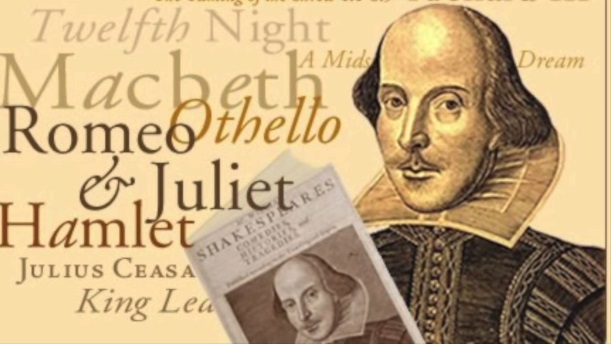 Targets: To gain an understanding of Shakespeare and the Elizabethan time period to develop context for the play, 
Romeo and Juliet. In your group, choose a research topic below: Shakespeare's Life: Stratford Beginnings, Success in London, Final Years, An Expansive Age, Shakespeare's StoryShakespeare's Work: The Plays and plot structure, The Poems, Publication, First FolioShakespeare’s Theater: The Globe Theater, London Playhouses, Inside the Theaters, Staging and Performance, Business ArrangementsElizabethan Life: London in the 1590s, social class structure, marriage, men vs. women The Chain of Being: Describe what it is, how it relates to Elizabethan society, how Elizabethans viewed it, and find images of it to share and explainShakespeare’s Influence: Some people question Shakespeare’s authorship. What rumors surround his writing? What movies, poems, and novels have been inspired by Shakespeare? 
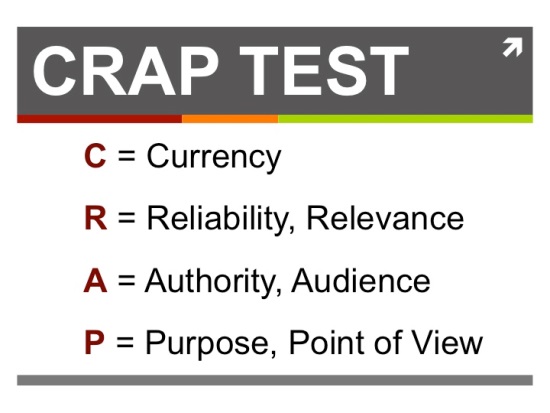 Conduct research using the following resources: Folger Shakespeare Library website: www.folger.edu, “Discover Shakespeare” linkGoogle: Use various search termsEbsco databasesRemember to use the CRAP Test for websitesSummarize the key points you learn in a T chart. Create a visual aid using Google Slides or Prezi. Each member should present at least 2 slides and 

create 1 notecard to aide in presentingInclude facts, pictures, and video if appropriateOne slide should include all sources for the group in MLA style.Each person needs at least one sourceVideos should be cited properlyInclude one slide of picture web linksPost your presentation on Google ClassroomDress up and present your findings  Presentations 4-5 minutes. Verbally cite! Use the handout on the class website. Name: _________________________________

Grading Rubric______________  / 30WebsiteFactsScoring CriteriaExemplary10Proficient9-8Emerging7-6Incomplete5-0CCS & Criteria #IDEASis thoughtful and well-organizeddemonstrates a comprehensive understanding of significant aspects of the topic and its relevance to the playis organized and displays a solid understanding of the topicclearly connects the topic and the  for the audience and playis somewhat organizedcontains information that shows a limited understanding of the topic or how it connects to the playis not well organized and/or does not contain relevant contentprovides few or no clear facts and details to help the audience connect the topic and the playSL.9-10.4; 9-10.1a1IDEASis thoughtful and well-organizeddemonstrates a comprehensive understanding of significant aspects of the topic and its relevance to the playis organized and displays a solid understanding of the topicclearly connects the topic and the  for the audience and playis somewhat organizedcontains information that shows a limited understanding of the topic or how it connects to the playis not well organized and/or does not contain relevant contentprovides few or no clear facts and details to help the audience connect the topic and the playSL.9-10.1a; SL.9-10.4; W.9-10.9a2STRUCTUREskillfully uses a variety of sources to keep the audience engagedincludes media resources that are used creatively to enhance understanding of the topicuses sources to engage the audienceuses media effectively to support information about the topic and ideas connecting it to the noveluses some sources that do not engage the audience
uses media choices that are distracting and do not serve the group’s purposedoes not use sourcesdoes not use mediaSL.9-10.53STRUCTUREskillfully uses a variety of sources to keep the audience engagedincludes media resources that are used creatively to enhance understanding of the topicuses sources to engage the audienceuses media effectively to support information about the topic and ideas connecting it to the noveluses some sources that do not engage the audience
uses media choices that are distracting and do not serve the group’s purposedoes not use sourcesdoes not use mediaSL.9-10.5: 9-10.4; W.9-10.64USE OF LANGUAGEdemonstrates accomplished oral communication skills and rehearsal to create a well-planned deliveryincludes participation by all group membersadequate oral communication skills and rehearsal to plan the deliveryincludes participation by all group members, although some may present more than othersdemonstrates inadequate oral communication skills and shows little evidence of rehearsalis delivered by only some of the group membersshows inadequate oral communication skills and no evidence of rehearsalis not delivered by all group membersSL.9-10.1a; 9-10.66USE OF LANGUAGEdemonstrates accomplished oral communication skills and rehearsal to create a well-planned deliveryincludes participation by all group membersadequate oral communication skills and rehearsal to plan the deliveryincludes participation by all group members, although some may present more than othersdemonstrates inadequate oral communication skills and shows little evidence of rehearsalis delivered by only some of the group membersshows inadequate oral communication skills and no evidence of rehearsalis not delivered by all group membersSL9-10.1a7